URZĄD MIASTA ŻYRARDOWA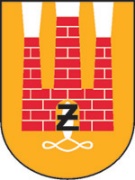 Plac Jana Pawła II Nr 1, 96-300 Żyrardów, tel.: 46 858-15-60www.zyrardow.pl, www.bip.zyrardow.plŻyrardów, 21.11.2023 r.ZP.271.2.49.2023.MP	Na podstawie art. 135 ust. 1 i 2 ustawy z dnia 11 września 2019 r. Prawo zamówień publicznych (Dz. U. 2023 r., poz. 1605 ze zm.), Zamawiający udziela wyjaśnień w postępowaniu o udzielenie zamówienia publicznego pn. „Przebudowa i rewaloryzacja zabytkowego obiektu kantoru z adaptacją na Centrum Obsługi Mieszkańca” – MOTEK projekt multimedialnej ekspozycji – stanowiska oraz system multimedialnej „chmury” zabytkowego budynku Kantoru w Żyrardowie”.Pytanie nr 22Bardzo proszę o : - Weryfikację odpowiedzi na pytanie nr 13 b) Wciąż brak ilości ijednostki miary dla pozycji : Transport wszystkich elementów do budynku Kantor w Żyrardowie oraz Montaż wszystkich elementów ekspozycji z przedmiaru dla Scenografii. Czy pozycje te należy wyceniać ?OdpowiedźW związku z tym, że zapisy „kontrowersyjne” znajdują się w kosztorysie elementów scenograficznych do ekspozycji MOTEK dotyczą oczywiści elementów scenograficznych.  Ilość i jednostkę miary należy określić jako 1 kpl pod czym należy rozumieć wszystkie elementy scenograficzne przewidziane projektem niezbędne do realizacji ekspozycji.  Wycena tych pozycji (transport i montaż) nie jest obowiązkowa ponieważ koszty te mogą być zawarte w kosztach poszczególnych elementów scenograficznych.Pytanie nr 23Uszczegółowienie odpowiedzi na pytanie nr 21 a). Proszę o informację, czy Zamawiający wymaga zaoferowanie projektora PRO-1 o współczynniku spełniającym cały zakres tj. 0,2-0,35:1, czy Zamawiający uzna jeśli Wykonawca zaoferuje projektor o współczynniku projekcji np. 0,26:1, a więc mieszczącym się w opisanym zakresie ? Pragniemy zwrócić uwagę, że nie istnieje żaden projektor, który posiada obiektyw spełniający wymagany cały zakres.Odpowiedź  Projekt w części rysunkowej wskazuje umiejscowienie projektorów i wielkość powierzchni na jakie rzutowane są obrazy. Z tych danych można określić współczynnik projekcji dla poszczególnych projektorów. Wskazane w projekcie zakresy współczynników umożliwią spełnienie założeń projektowych. Dobór konkretnego zakresu leży po stronie Wykonawcy który uszczegółowi w trakcie montażu scenografii i projektorów.Pytanie 24Uszczegółowienie odpowiedzi na pytanie nr 21 d). Proszę o informację, czy Zamawiający wymaga zaoferowania obiektywu LEN-2 dla projektora PRO-4 o współczynniku spełniającym cały zakres tj. 0,5-0,9:1, czy Zamawiający uzna jeśli Wykonawca zaoferuje projektor o współczynniku projekcji np. w zakresie 0,6-0,85:1, a więc mieszczącym się w opisanym zakresie ? Pragniemy zwrócić uwagę, że nie istnieje żaden projektor, który posiada obiektyw spełniający wymagany cały zakres a więc 0,5-0,9:1.Odpowiedź  Projekt w części rysunkowej wskazuje umiejscowienie projektorów i wielkość powierzchni na jakie rzutowane są obrazy. Z tych danych można określić współczynnik projekcji dla poszczególnych projektorów. Wskazane w projekcie zakresy współczynników umożliwią spełnienie założeń projektowych. Dobór konkretnego zakresu leży po stronie Wykonawcy który uszczegółowi w trakcie montażu scenografii i projektorów.Pytanie 25Uszczegółowienie odpowiedzi na pytanie nr 21 e). Proszę o informację, czy Zamawiający wymaga zaoferowanie projektora PRO-2 o współczynniku spełniającym cały zakres tj. 0,2-0,6:1, czy Zamawiający uzna jeśli Wykonawca zaoferuje projektor o współczynniku projekcjinp. 0,49:1, a więc mieszczącym się w opisanym zakresie ? Pragniemy zwrócić uwagę, że nie istnieje żaden projektor, który posiada obiektyw spełniający wymagany cały zakres.Odpowiedź  Projekt w części rysunkowej wskazuje umiejscowienie projektorów i wielkość powierzchni na jakie rzutowane są obrazy. Z tych danych można określić współczynnik projekcji dla poszczególnych projektorów. Wskazane w projekcie zakresy współczynników umożliwią spełnienie założeń projektowych. Dobór konkretnego zakresu leży po stronie Wykonawcy który uszczegółowi w trakcie montażu scenografii i projektorów.(-) Prezydent Miasta ŻyrardowaLucjan Krzysztof Chrzanowski